uzņēmuma darbības apraksts PĀRSTRĀDES, FASĒŠANAS, UZGLABĀŠANAS UN TIRDZNIECĪBAS UZŅĒMUMIEM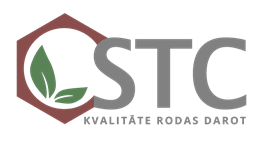 (Aizpildīt darbības aprakstu atbilstoši uzņēmuma darbības veidam, ja aizpildot nepietiek vietas var pievienot kā pielikumu)Saraksts ar pievienotajiem dokumentiem (atzīmēt ar “x” pievienoto dokumentu):Ar savu parakstu apliecinu, ka augstākminētā informācija nav iesniegta citā sertifikācijas institūcijā. Dokumentu sagatavoja:(Vārds, Uzvārds, paraksts)INFORMĀCIJA PAR UZŅĒMUMUINFORMĀCIJA PAR UZŅĒMUMUJuridiskās/ fiziskās personas nosaukumsReģistrācijas numursJuridiskā adreseFaktiskā adreseBankas rekvizītiReģistrācijas/atzīšanas numurs Pārtikas un veterinārajā dienestā (turpmāk – PVD)Koda numurs(i) pēc PVD klasifikatoraPar bioloģiskās lauksaimniecības sertifikāciju atbildīgās personas vārds, uzvārds, tālruņa numurs,e-pasts.Nepieciešamības gadījumā pilnvarotas personas vārds, uzvārds (pievienot pilnvaru pielikumā)Darbības veidi, kas tiks pakļauti sertifikācijaiPārstrāde, pirmapstrāde         Bioloģiska produkcija                   _____%         Pārejas perioda produkcija            _____%              Produkcija ar norādi uz bioloģisko lauksaimniecību sastāvdaļu sarakstos    _____%         Nebioloģiska produkcija               _____%Darbības veidi, kas tiks pakļauti sertifikācijaiTirdzniecība, uzglabāšana, pārfasēšana         Bioloģiska produkcija               _____%         Pārejas perioda produkcija        _____%         Produkcija ar norādi uz bioloģisko lauksaimniecību sastāvdaļu sarakstos _____%         Nebioloģiska produkcija            _____%Darbības veidi, kas tiks pakļauti sertifikācijaiSvaigpiena savākšana, transportēšana         Bioloģiska produkcija               _____%         Nebioloģiska produkcija           _____%BIOLOĢISKĀS LAUKSAIMNIECĪBAS SERTIFIKĀCIJAI PAKĻAUTIE PRODUKTIBIOLOĢISKĀS LAUKSAIMNIECĪBAS SERTIFIKĀCIJAI PAKĻAUTIE PRODUKTIProduktu nosaukumi vai produktu grupas, kuras plānots sertificēt.Produktu nosaukumi vai produktu grupas, kuras plānots sertificēt.Produktu nosaukumi vai produktu grupas, kuras plānots sertificēt.Produktu nosaukumi vai produktu grupas, kuras plānots sertificēt.Produktu nosaukumi vai produktu grupas, kuras plānots sertificēt.Produktu nosaukumi vai produktu grupas, kuras plānots sertificēt.Bioloģisko produktu vai izejvielu piegādātāju saraksts:Bioloģisko produktu vai izejvielu piegādātāju saraksts:Izejvielas vai produkta nosaukumsProduktu/ izejvielu izcelsmes valstsProduktu/ izejvielu piegādātājsPiegādātāja bioloģiskās lauksaimniecības kontroles institūcijas koda numursPiegādātāja bioloģiskās lauksaimniecības sertifikāta numurs (kopijas pievienot pielikumā)Norādīta 1, 10 vai 100 kg bioloģisko produktu ražošanai nepieciešamoizejvielu daudzumu.Apliecinu, ka pārstrādes procesā netiek izmantoti ģenētiski modificēti organismi (ĢMO) un jonizētais starojums. (Nepieciešamības gadījumā pievienot ražotāja apliecinājumu).Regularitāte.Ja BL produktu pārstrāde, savākšana, fasēšana nenotiek regulāri, aprakstīt procesa norises laiku un regularitāti. Marķēšana.(tikai pārstrādes, fasēšanas uzņēmumiem)Iesniegt marķējuma paraugu pielikumā.Procedūra bioloģiskās lauksaimniecības marķējuma noņemšanai.Uzņēmumam izstrādāt un aprakstīt rīcību gadījumos, kad no tirdzniecības jāatsauc neatbilstoši bioloģiskie produkti (iesniegt procedūras aprakstu).APAKŠUZŅĒMUMIAPAKŠUZŅĒMUMI18. Vai ir paredzēti kādi apakšuzņēmēju pakalpojumi?Ja atbilde ir “jā” lūdzu norādiet:19. Juridiskās personas nosaukums20. Atbildīgās/pilnvarotās personas vārds uzvārds21. Sniedziet detalizētu aprakstu par darbību, kas jāveic apakšuzņēmējam. (Ja nepieciešams pievienot līguma kopiju pielikumā).UZŅĒMUMĀ VEIKTIE PIESARDZĪBAS PASĀKUMI, PRODUKTU IDENTIFICĒŠANAS UN ATDALĪŠANAS PASĀKUMI, LAI NEPIEĻAUTU PIESĀRŅOŠANOS AR NEATĻAUTĀM VIELĀM. UZŅĒMUMĀ VEIKTIE PIESARDZĪBAS PASĀKUMI, PRODUKTU IDENTIFICĒŠANAS UN ATDALĪŠANAS PASĀKUMI, LAI NEPIEĻAUTU PIESĀRŅOŠANOS AR NEATĻAUTĀM VIELĀM. 22 Aprakstīt, kā tiek nodrošināta bioloģisko un nebioloģisko produktu nodalīšana pārstrādes, fasēšanas, savākšanas procesā. Pievienot pielikumā produktu pārstrādes tehnoloģiskās shēmas (grafiski attēlot telpu plānā) un nodalīšanas aprakstu.23.Transports. Aprakstīt, kā bioloģiskas izejvielas, produkti tiek transportēti līdz jūsu uzņēmumam.Kā tie ir iepakoti un marķēti. Kā tas tiek kontrolēts, produktus saņemot.Kā gatavā produkcija tiek transportēta uz realizācijas vietām.24.Noliktavas. Aprakstīt, kā izejvielas tiek nodalītas pirms pārstrādes un uzglabāšanas laikā. Kā tiek identificētas, marķētas uzglabāšanas vietas - noliktavas, plaukti, apcirkņi, trauki u.tml.Kā notiek gatavo produktu nodalīšana, uzglabāšana pēc pārstrādes un noliktavā.25.Tīrīšanas pasākumi.Aprakstīt, kā tiek veikta iekārtu un noliktavu tīrīšana uzņēmumā pirms darbībām ar bioloģiskiem produktiem. Kur un kādā veidā tas tiek dokumentēts.26.Pasākumi un metodes kaitēkļu apkarošanai.Aprakstīt, kā uzņēmums nodrošina kaitēkļu uzraudzību un apkarošanu.27.Dokumenti, grāmatvedība.Aprakstīt, ar kādiem dokumentiem un pierakstiem uzņēmumā tiks veikta bioloģisko izejvielu, produktu uzskaite: saņemtie veidi, daudzumi, piegādātāji, izlietojums, krājumi.Ar kādiem dokumentiem tiks uzskaitīti saražotie bioloģisko produktu veidi, daudzumi, realizētie daudzumi, realizācijas vietas, atlikumi.Uzskaites dokumentos ir redzama ražošanas līdzekļu un saražotās produkcijas bilance.Par bioloģiskās lauksaimniecības sertifikāciju atbildīgās personas pilnvaraProduktu/izejvielu piegādātāju bioloģiskās lauksaimniecības sertifikātu kopijas.Ražotāja apliecinājumi par to, ka pārstrādes procesā netiek izmantoti ĢMOMarķējuma paraugiProcedūra bioloģiskās lauksaimniecības marķējuma noņemšanai.Produktu pārstrādes tehnoloģiskās shēmas.Līguma kopija ar apakšuzņēmēju.Datums: